FIŞA DISCIPLINEI1Date despre programDate despre disciplinăTimpul total estimatPrecondiţii (acolo unde este cazul)Condiţii (acolo unde este cazul)1Cf.M.Of.al României, Partea I, Nr.800bis/13.XII.2011,Ordinul ministrului nr.5703 din18 oct.2011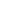 Competenţe specifice acumulateObiectivele disciplinei (reieşind din grila competenţelor specifice acumulate)ConţinuturiCoroborarea conţinuturilor disciplinei cu aşteptările reprezentanţilor comunităţii epistemice, asociaţilor profesionale şi angajatori reprezentativi din domeniul aferent programuluiEvaluareData avizării în departament	Semnătura directorului de departament25. 09.2023	Lect. Univ. Dr. Veres Edit	1.1 Instituţia de învăţământ superiorUniversitatea Creștină Partium1.2 FacultateaFacultatea de Ştiinţe Economice si Sociale1.3 DepartamentulDepartamentul de Economie1.4 Domeniul de studiiAdministrarea afacerilor1.5 Ciclul de studiiLicență1.6 Programul de studii/CalificareaEconomia comerţului, turismului şi serviciilor2.1 Denumirea disciplineiRaporări financiare, ECTS2208, FB21342.2 Titularul activităţii de cursConf. Univ. Dr. Szász Erzsébet2.3 Titularul activităţii deseminarConf. Univ. Dr. Szász Erzsébet2.4 Anul de studiuII2.5 Semestrul22.6 Tipul de evaluareColocviu 2.7 Regimul disciplineiOptional, DS3.1 Număr de ore pe săptămână3din care3.2curs23.3 seminar/laborator13.4 Total ore din planul de învăţământ42din care3.5curs283.6 seminar/laborator14Distribuţia fondului de timpDistribuţia fondului de timpDistribuţia fondului de timpDistribuţia fondului de timpDistribuţia fondului de timporeStudiul după manual, suport de curs, bibliografie şi notiţeStudiul după manual, suport de curs, bibliografie şi notiţeStudiul după manual, suport de curs, bibliografie şi notiţeStudiul după manual, suport de curs, bibliografie şi notiţeStudiul după manual, suport de curs, bibliografie şi notiţe25Documentare suplimentară în bibliotecă, pe platforme electronice de specialitate şi pe terenDocumentare suplimentară în bibliotecă, pe platforme electronice de specialitate şi pe terenDocumentare suplimentară în bibliotecă, pe platforme electronice de specialitate şi pe terenDocumentare suplimentară în bibliotecă, pe platforme electronice de specialitate şi pe terenDocumentare suplimentară în bibliotecă, pe platforme electronice de specialitate şi pe teren15Pregătire seminarii/laboratoare, teme, referate, portofolii şi eseuriPregătire seminarii/laboratoare, teme, referate, portofolii şi eseuriPregătire seminarii/laboratoare, teme, referate, portofolii şi eseuriPregătire seminarii/laboratoare, teme, referate, portofolii şi eseuriPregătire seminarii/laboratoare, teme, referate, portofolii şi eseuri12TutoriatTutoriatTutoriatTutoriatTutoriat2ExaminăriExaminăriExaminăriExaminăriExaminări4Alte activităţi…Alte activităţi…Alte activităţi…Alte activităţi…Alte activităţi…3.7 Total ore studiu individual3.7 Total ore studiu individual3.7 Total ore studiu individual3.7 Total ore studiu individual3.7 Total ore studiu individual583.8 Total ore pe semestru3.8 Total ore pe semestru3.8 Total ore pe semestru3.8 Total ore pe semestru3.8 Total ore pe semestru1003.9 Numărul de credite3.9 Numărul de credite3.9 Numărul de credite3.9 Numărul de credite3.9 Numărul de credite44.1 de curriculum -4.2 de competenţe5.1 de desfăşurare a cursului In săli dotate  cu tehnică IT5.2 de desfăşurare a seminarului/laboratoruluiIn săli dotate  cu tehnică ITCompetenţeprofesionaleC1.2 Explicarea și interpretarea date și informații din punct de vedere cantitativ și calitativ, pentru formularea de argumente și decizii concrete asociate comerțului, turismului și serviciilor.C1.4 Culegerea și prelucrarea de date din surse documentare alternative și din activitatea curentă, pentru evaluarea factorilor care influențează realizarea prestațiilor în organizațiile din comerț, turism și servicii.C4.1 Descrierea conceptelor și principiilor evidenței contabile aplicate în finanțarea activităților de comerț, turism și servicii, precum și a metodologiei și indicatorilor de fundamentare a alocării resurselor.C4.2 Explicarea și interpretarea de situații/procese concrete din domeniul comerțului, turismului și serviciilor pe baza conceptelor și principiilor evidenței contabile, și a utilizării indicatorilor pentru explicarea și interpretarea situațiilor analizate.C4.3 Elaborarea de calcule pentru diferite situații alternative (variante decizionale) în alocarea resurselor.C4.4 Fundamentarea necesarului de resurse materiale și financiare în raport cu cerințele volumului și eficienței organizațiilor de comerț, turism și servicii.C4.5 Participare la fundamentarea de studii de prefezabilitate și fezabilitate a investițiilor pentru afaceri.CompetenţetransversaleCT.1 Aplicarea principiilor, normelor şi valorilor  de etică profesională în cadrul propriei strategii de muncă riguroasă, eficientă şi responsabilă.7.1 Obiectivul general aldisciplineiDisciplina își propune familiarizarea studenților cu problematica teoretică si aplicativă a elaborării si prezentării situaţiilor financiare ale întreprinderilor din România, în strânsă concordanţă cu Standardele Internaţionale în domeniu7.2 Obiectivele specificeStudenții vor dobândi abilități de a întocmi situaţiile financiare anuale pentru entităţile din România (entităţi mari, mijlocii, mici, micro, non-profit etc.), inclusiv anexele, rapoartele, declaraţiile, de a efectua activităţile premergătoare întocmirii acestor situaţii, de a înţelege legătura dintre politicile şi procedurile contabile şi situațiile financiare anuale,  de aplicare a prevederilor Standardelor Internaţionale referitoare la întocmirea situaţiilor financiare anuale. Metode de predareObservaţiiSituaţii financiare – Concept si istorie. Principii aplicabile situaţiilor financiare.Prezentare, dezbatere, studii de caz.2 oreCaracteristicile si utilitatea informaţiei contabile pentru utilizatorii situaţiilor financiare.Prezentare, dezbatere, studii de caz.2 oreEvaluarea elementelor patrimoniale la data întocmirii situaţiilor financiarePrezentare, dezbatere, studii de caz.2 oreEvaluarea pasivelor. Evaluarea veniturilor si cheltuielilorPrezentare, dezbatere, studii de caz.2 oreStandardul internaţional de contabilitate IAS 1 „Prezentarea situaţiilor financiare”Prezentare, dezbatere, studii de caz.2 oreLucrări premergătoare întocmirii situaţiilor financiare: InventariereaPrezentare, dezbatere, studii de caz.2 oreLucrări premergătoare întocmirii situaţiilor financiare: Evaluare, ajustări, provizioanePrezentare, dezbatere, studii de caz.2 oreBilanţul contabilPrezentare, dezbatere, studii de caz.2 oreContul de profit si pierderePrezentare, dezbatere, studii de caz.2 oreSituaţia modificărilor capitalurilor proprii. Situaţia fluxurilor de trezoreriePrezentare, dezbatere, studii de caz.2 oreNotele explicative la situaţiile financiarePrezentare, dezbatere, studii de caz.2 oreEvenimente ulterioare bilanţuluiPrezentare, dezbatere, studii de caz.2 ore13. Aprobarea, certificarea si auditarea situaţiilor financiarePrezentare, dezbatere, studii de caz.2 ore14. Raţionamentul profesional în practica raportărilor financiare. Recapitulare .Prezentare, dezbatere, studii de caz.2 ore8.2 SeminarMetode de predareObservaţiiDiscutarea cerințelor și a metodelor de seminar. Dezbatere, studii de caz, exemple.1 orăStudiu comparativ privind teoriile bilanţului (Reglementarea naţională vs Standardele internaţionale de contabilitate)Dezbatere, studii de caz, exemple1 orăAnaliza principiilor contabile fundamentale ce stau la baza elaborării situaţiilor financiareDezbatere, studii de caz, exemple1 orăIAS 1 Prezentarea situaţiilor financiare: conţinutul si structura situaţiilor financiare, posturile obligatorii,  maginea fidelăDezbatere, studii de caz, exemple1 orăIAS 7 Tabloul fluxurilor de trezorerie: clasificarea fluxurilor de trezorerie, analiza variaţiilor de trezorerieDezbatere, studii de caz, exemple1 orăStudii de caz privind prelucrarea informaţiilor contabile in vederea întocmirii situaţiilor financiare, parcurgerea lucrărilor premergătoare întocmirii situaţiilor financiareDezbatere, studii de caz, exemple1 orăAplicație privind întocmirea bilanţului contabil, pe baza unei balanţe de verificare datăDezbatere, studii de caz, exemple1 orăAplicație privind întocmirea contului de profit si pierderi, pe baza unei balanţe de verificare datăDezbatere, studii de caz, exemple1 orăAplicație privind întocmirea situaţiei datelor informative la bilanţ si a situaţiei activelor imobilizate, a amortizării si ajustărilor pentru deprecierea imobilizărilor, pebaza unei balanţe de verificare datăDezbatere, studii de caz, exemple1 orăAplicație privind întocmirea situaţiei fluxurilor de numerar si situaţiei modificărilor capitalului propriu la data bilanţuluiDezbatere, studii de caz, exemple1 orăAplicație privind întocmirea notelor explicative 1 (active imobilizate), 2 (provizioane), 3 (repartizarea profitului), pe baza bilanţului contabil si a balanţei de verificare datăDezbatere, studii de caz, exemple1 orăAplicație privind întocmirea notelor explicative 4 (analiza rezultatului din exploatare), 5 (creanţe si datorii), 6 (principii si politici contabile), pe baza bilanţului contabil si a balanţei de verificare datăDezbatere, studii de caz, exemple1 orăAplicație privind întocmirea notelor explicative 7 (participaţii si surse de finanţare),8 (informaţii privind salariaţii si membrii organelor de conducere), 10 (alte informaţii),pe baza bilanţului contabil si a balanţei de verificare dDezbatere, studii de caz, exemple1 orăStudii de caz privind evenimentele ulterioare bilanţului si aplicarea raţionamentului profesional în practica raportărilor financiare. Aprobarea, certificarea si auditareasituaţiilor financiare.Dezbatere, studii de caz, exemple1 orăBibliografieCorina Graziella, Bâtcă Dumitru, Contabilitate și raportare financiară, Editura CECCAR, București, 2021Adrian Bența, Tratat de contabilitate practică. Contabilitate aplicată. Editura C. H. Beck, București, 2017Istrate Costel, Contabilitatea și raportări financiare individuale și consolidate, Editura Polirom, Iași, 2016Pântea I.P.,Bodea Gh., Contabilitate financiară,Editura Intelcredo Deva, 2010.Ristea M., Lungu C. I., Jianu I., Ghid pentru înţelegerea şi aplicarea Standardelor Internaţionale de contabilitate : Prezentarea situaţiilor financiare : IAS 1, Editura CECCAR, București, 2004.Pântea I.P., Deaconu A., Ghid pentru înţelegerea şi aplicarea Standardelor Internaţionale de Contabilitate : Situaţiile fluxurilor de numerar : IAS 7, Editura CECCAR, București, 2004.Lungu C. I., Jianu I., Ioănaş C.,  Ghid pentru înţelegerea şi aplicarea Standardelor Internaţionale de Contabilitate : Evenimente ulterioare datei bilanţului : IAS 10, Editura CECCAR, București, 2004.*** Legea contabilității nr 82 / 1991 republicată*** Standardele internaționale de raportare financiară (IFRS), Editura CECCAR, București,2007.*** Ordinul ministrului finanțelor publice (OMFP) nr. 1.802/2014 pentru aprobarea Reglementărilor contabile privind situațiile financiare anuale individuale și situațiile financiare anuale consolidate, publicat în Monitorul Oficial nr. 963/30.12.2014, cu modificările și completările ulterioare.**** Reglementările contabile conforme cu Standardele Internaționale de Raportare Financiară, aprobate prin OMFP nr. 2.844/2016*** IAS 1 Prezentarea situaţiilor financiare*** IAS 7 Tabloul fluxurilor de trezorerieBibliografieCorina Graziella, Bâtcă Dumitru, Contabilitate și raportare financiară, Editura CECCAR, București, 2021Adrian Bența, Tratat de contabilitate practică. Contabilitate aplicată. Editura C. H. Beck, București, 2017Istrate Costel, Contabilitatea și raportări financiare individuale și consolidate, Editura Polirom, Iași, 2016Pântea I.P.,Bodea Gh., Contabilitate financiară,Editura Intelcredo Deva, 2010.Ristea M., Lungu C. I., Jianu I., Ghid pentru înţelegerea şi aplicarea Standardelor Internaţionale de contabilitate : Prezentarea situaţiilor financiare : IAS 1, Editura CECCAR, București, 2004.Pântea I.P., Deaconu A., Ghid pentru înţelegerea şi aplicarea Standardelor Internaţionale de Contabilitate : Situaţiile fluxurilor de numerar : IAS 7, Editura CECCAR, București, 2004.Lungu C. I., Jianu I., Ioănaş C.,  Ghid pentru înţelegerea şi aplicarea Standardelor Internaţionale de Contabilitate : Evenimente ulterioare datei bilanţului : IAS 10, Editura CECCAR, București, 2004.*** Legea contabilității nr 82 / 1991 republicată*** Standardele internaționale de raportare financiară (IFRS), Editura CECCAR, București,2007.*** Ordinul ministrului finanțelor publice (OMFP) nr. 1.802/2014 pentru aprobarea Reglementărilor contabile privind situațiile financiare anuale individuale și situațiile financiare anuale consolidate, publicat în Monitorul Oficial nr. 963/30.12.2014, cu modificările și completările ulterioare.**** Reglementările contabile conforme cu Standardele Internaționale de Raportare Financiară, aprobate prin OMFP nr. 2.844/2016*** IAS 1 Prezentarea situaţiilor financiare*** IAS 7 Tabloul fluxurilor de trezorerieBibliografieCorina Graziella, Bâtcă Dumitru, Contabilitate și raportare financiară, Editura CECCAR, București, 2021Adrian Bența, Tratat de contabilitate practică. Contabilitate aplicată. Editura C. H. Beck, București, 2017Istrate Costel, Contabilitatea și raportări financiare individuale și consolidate, Editura Polirom, Iași, 2016Pântea I.P.,Bodea Gh., Contabilitate financiară,Editura Intelcredo Deva, 2010.Ristea M., Lungu C. I., Jianu I., Ghid pentru înţelegerea şi aplicarea Standardelor Internaţionale de contabilitate : Prezentarea situaţiilor financiare : IAS 1, Editura CECCAR, București, 2004.Pântea I.P., Deaconu A., Ghid pentru înţelegerea şi aplicarea Standardelor Internaţionale de Contabilitate : Situaţiile fluxurilor de numerar : IAS 7, Editura CECCAR, București, 2004.Lungu C. I., Jianu I., Ioănaş C.,  Ghid pentru înţelegerea şi aplicarea Standardelor Internaţionale de Contabilitate : Evenimente ulterioare datei bilanţului : IAS 10, Editura CECCAR, București, 2004.*** Legea contabilității nr 82 / 1991 republicată*** Standardele internaționale de raportare financiară (IFRS), Editura CECCAR, București,2007.*** Ordinul ministrului finanțelor publice (OMFP) nr. 1.802/2014 pentru aprobarea Reglementărilor contabile privind situațiile financiare anuale individuale și situațiile financiare anuale consolidate, publicat în Monitorul Oficial nr. 963/30.12.2014, cu modificările și completările ulterioare.**** Reglementările contabile conforme cu Standardele Internaționale de Raportare Financiară, aprobate prin OMFP nr. 2.844/2016*** IAS 1 Prezentarea situaţiilor financiare*** IAS 7 Tabloul fluxurilor de trezorerieCorespunde cerințelor practicii întocmirii situaţiilor financiare anualeTip activitate10.1 Criterii deevaluare10.2 Metode de evaluare10.3 Pondere din notafinală10.4 CursCunoașterea principiilor, a prevederilor legislative privind întocmirea situaţiilor financiareExamen scris, test grila30%10.5 SeminarRezolvarea studiilor de caz de la seminar Întocmirea situaţiilor financiare - proiect propriu Lucrări pe parcursul semestruluiPrezentarea proiectului30%40%10.6 Standard minim de performanţă  Cunoaşterea întocmirii situaţiilor financiare, obţinerea notei 5 (procent 50%) la toate probele10.6 Standard minim de performanţă  Cunoaşterea întocmirii situaţiilor financiare, obţinerea notei 5 (procent 50%) la toate probele10.6 Standard minim de performanţă  Cunoaşterea întocmirii situaţiilor financiare, obţinerea notei 5 (procent 50%) la toate probele10.6 Standard minim de performanţă  Cunoaşterea întocmirii situaţiilor financiare, obţinerea notei 5 (procent 50%) la toate probeleData completăriiSemnătura titularului de cursSemnătura titularului de seminar15. 09.2023Conf. Univ. Dr. Szász ErzsébetConf. Univ. Dr. Szász Erzsébet